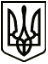 УкраїнаМЕНСЬКА МІСЬКА РАДАЧернігівська областьРОЗПОРЯДЖЕННЯ Від 06 травня 2021 року 	  № 158Про внесення змін до загальногота спеціального фондів бюджетуМенської міської територіальної громади на 2021 рікВідповідно до положень Бюджетного кодексу України, ст. 26 Закону України «Про місцеве самоврядування в Україні», рішення 2 сесії Менської міської ради 8 скликання від 23 грудня 2020 року № 62 «Про бюджет Менської міської територіальної громади на 2021 рік»:Внести зміни до бюджету Менської міської ради в частині фінансування видатків з організації благоустрою населених пунктів, а саме:-	зменшити кошторисні призначення загального фонду для придбання предметів, матеріалів, обладнання та інвентарю на суму 23008,00 грн.(КПКВК 0116030 КЕКВ 2210);-	збільшити кошторисні призначення спеціального фонду для реконструкції та реставрації інших об`єктів на суму 23008,00 грн. (проведення реконструкції в рамках відновлення системи вуличного освітлення частини вул. Мацуєва від КТП-62 в с.Блистова Корюківського району Чернігівської області(КПКВК 0116030 КЕКВ 3142).Контроль за виконанням розпорядження покласти на начальника Фінансового управління Менської міської ради А.П.Нерослик.Міський голова								 Г.А.Примаков